	خدمات التعليم والأطفال	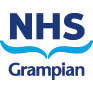 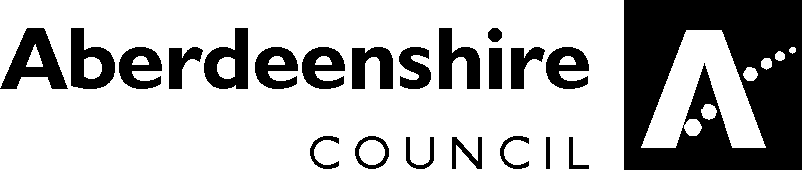 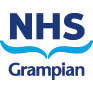 تذكير لموعد صحة عيون الأطفال ونظرهمفحص النظر المجانييحق لجميع الأطفال في اسكتلندا الحصول على فحص نظر مجاني من قبل طبيب عيون مؤهل. وتعدّ هذه الفحوصات مهمة جدًا لفحص صحة عيون طفلك وللتأكد من حصول الأطفال على أي مساعدة قد يكونوا في حاجة إليها ليستفيدوا الاستفادة القصوى من نظرهم.أحيانًا، لا يدرك الأطفال أن عينًا لهم لا ترى مثل العين الأخرى، ويمكن لاختبار النظر أن يفحص وجود أي حَول أو غمش في عين طفلك أو إذا كان في حاجة لنظارة. ويمكن للنظر أن يتغير مع الوقت، لذا من الأهمية بمكان أن يتم الفحص بشكل دوري لرؤية ما إذا كان هناك أي تغيير.سيعطيك طبيب العيون وصفة طبية لنظارة طفلك إذا كان بحاجة لها. ولست ملزمًا بشراء النظارات من طبيب العيون نفسه. كما أن لطفلك الحق في قسيمة عيون للمساعدة على تغطية تكاليف النظارة. وإذا زادت تكلفة النظارات التي اخترتها عن قيمة القسيمة، سيتوجب عليك دفع الفارق. وسيشرح لك طبيب العيون هذا بتفصيل.نشجع جميع الآباء على أخذ أبنائهم لمتجر طبيب عيون للفحص الدوري للنظر سواء كانوا يظنون أن طفلهم بحاجة لنظارة أو لا.